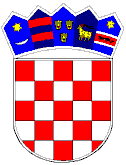 REPUBLIKA HRVATSKAVUKOVARSKO-SRIJEMSKA ŽUPANIJA OPĆINA TOVARNIK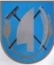 KLASA: 024-03/24-01/18URBROJ: 2196-28-02-24-01Tovarnik, 29. svibnja 2024.  Na temelju članka 31. Statuta Općine Tovarnik („Službeni vjesnik“  Vukovarsko-srijemske županije, broj 3/22 ) te članka 17. Odluke o javnim priznanjima Općine Tovarnik (KLASA: 021-05/16-03/20, URBROJ: 2188/12-04-16-1) (dalje: Odluka o javnim priznanjima) , Općinsko vijeće Općine Tovarnik na svojoj 24. sjednici, održanoj dana 29. svibnja 2024. godine, donosiODLUKA O DODJELI 
JAVNIH PRIZNANJA – ZAHVALNICA OPĆINE TOVARNIKČlanak 1.Temeljem prijedloga članova liste Hrvatske demokratske zajednice Općine Tovarnik, Nezavisne liste grupe birača nositelja liste Dubravka Blaškovića, te zainteresiranih osoba mještana koje su samostalno podnijele prijedloge, Općinsko vijeće Općine Tovarnik donosi Odluku o dodjeli Javnih priznanja Općine Tovarnik i to – Zahvalnica Općine Tovarnik za nesebično zalaganje prilikom otklanjanja posljedica olujnog nevremena u srpnju 2023. godine, kako slijedi: DVD Tovarnik  Gardijsko oklopna – mehanizirana brigada (GOMBR) Državna intervencijska postrojba Civilne zaštite - Rijeka HGSS Vukovar Hrvatske šume d.o.o., Uprava Šuma Vinkovci Agro - Tovarnik d.o.o.Vukovarsko-srijemska županija  Leopold Blašković Ivan Bazina Zvonimir Grgić David Čurčinac Ivan Glibo Mirna Čelić Alen Silađi   te također za poseban doprinos obrani Općine Tovarnik 1991. godine, kako slijedi: Marijan Popović, Slavko Serafini, Josip Gelemanović – Joza Jakob AsićČlanak 2.Ova Odluka stupa na snagu danom donošenja, a objavit će se u „Službenom vjesniku“  Vukovarsko-srijemske županije. ObrazloženjeDana 19. travnja 2024. godine, na službenim Internet stranicama Općine Tovarnik objavljen je Javni poziv za podnošenje prijedloga kandidata za dodjelu javnih priznanja Općine Tovarnik u 2024. godini. Mještani Općine Tovarnik, domaće pravne osobe, vijećnici Općinskog vijeća Općine Tovarnik i Općinski načelnik Općine Tovarnik pozvani su kao predlagatelji na dostavu prijedloga kandidata. S obzirom na navedeno, u predviđenom roku pristigli su prijedlozi kandidata navedeni u članku 1. ove Odluke, a isti su podneseni od strane Članova liste Hrvatske demokratske zajednice Općine Tovarnik te članova  Nezavisne liste grupe birača nositelja liste Dubravka Blaškovića, kao i zainteresiranih mještana koji su samostalno podnijeli prijedloge, Klaudija Kolarević (Ilača) i Katica Matić (Tovarnik). S obzirom da su ispunjene sve zakonske pretpostavke te sukladno članku 17. Odluke o Javnim priznanjima, Općinsko Vijeće Općine Tovarnik donosi Odluku o javnim priznanjima. Slijedom prethodno navedenog, odlučeno je kao u članku I. ove odluke.PREDSJEDNIK OPĆINSKOG VIJEĆA Dubravko Blašković 